INDICAÇÃO Nº 89/2019Sugere ao Poder Executivo Municipal que proceda ao conserto do buraco do DAE, localizado na Rua Venezuela, próximo ao número 261, no Bairro Sartori.Excelentíssimo Senhor Prefeito Municipal, Nos termos do Art. 108 do Regimento Interno desta Casa de Leis, dirijo-me a Vossa Excelência para sugerir ao setor competente que proceda ao conserto do buraco, localizado na Rua Venezuela, próximo ao número 261, no bairro Sartori.Justificativa:Fomos procurados por moradores do referido local, solicitando essa providência, pois, segundo eles o referido buraco é antigo e está aumentando, podendo causar transtornos e acidentes.Obs 1: Este buraco foi causado pelo Dae. Obs 2: De frente a este buraco, há um morador deficiente visual.Plenário “Dr. Tancredo Neves”, em 07 de Janeiro de 2018.José Luís Fornasari                                                  “Joi Fornasari”                                                    - Vereador -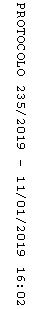 